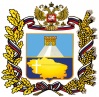 МИНИСТЕРСТВО ТРУДА И СОЦИАЛЬНОЙ ЗАЩИТЫ НАСЕЛЕНИЯ СТАВРОПОЛЬСКОГО КРАЯГОСУДАРСТВЕННОЕ БЮДЖЕТНОЕ УЧРЕЖДЕНИЕ СОЦИАЛЬНОГО ОБСЛУЖИВАНИЯ НАСЕЛЕНИЯ«ПРЕДГОРНЫЙ КОМПЛЕКСНЫЙ ЦЕНТР СОЦИАЛЬНОГО ОБСЛУЖИВАНИЯ НАСЕЛЕНИЯ»ПРИКАЗ «28»декабря 2020 г.                   ст.Ессентукская                                № 01-41-79 	С 01.01.2021 г. вступают в силу изменения в приказ Минфина от 01.12.2010 №157н, внесенные приказом Минфина от 14.09.2020 №198н, а также федеральные стандарты государственных финансов по приказам Минфина от 30.06.2020 №129н «Финансовые инструменты», от 15.11.2020 «181н «Нематериальные активы», 184н «Выплаты персоналу», от 28.02.2018 №34н «Непроизведенные активы», от 30.12.2017№277н «Информация о связанных сторонах». В этой связи приказываю:1. Внести изменения в учетную политику для целей бухгалтерского учета, утвержденную приказом директора от 27.12.2018г. №03-1-655, согласно приложению №1 к настоящему приказу.2. Внесенные изменения действуют при формировании объектов учета с 01.01.2021г.2. Ознакомить с настоящим Приказом всех сотрудников учреждения, имеющих отношение к учетному процессу.3. Контроль, за исполнением настоящего приказа возложить на главного бухгалтера.4. Ответственность за организацию ведения бухгалтерского учета, в том числе за организацию хранения учетных документов, оставляю за собой.                               Директор                                       Н. Д. ДонскаяС приказом ознакомлены: Заместитель директора                                                              Сафиуллаева Н.А.Главный бухгалтер                                                                     Попова Л.А.Заместитель главного бухгалтера                                             Никифорова О.С.Бухгалтер                                                                                     Вихлянцева И.В.Бухгалтер                                                                                     Гарнцева А.И.Бухгалтер                                                                                     Мищенко С.А. Бухгалтер                                                                                     Гюльбякова В.Г.Бухгалтер                                                                                     Афанасова А.В.Бухгалтер                                                                                     Тащук Е.А.Бухгалтер                                                                                     Гринько И.С.СОГЛАСОВАНО:Юрисконсульт                           	Н.В.Кравцова      28.12.2020 г.Проект приказа подготовлен главным бухгалтером                                                 	Л.А. Попова        28.12.2020 г.	Приложение №1                                                                                    к приказу от 28.12.2020 г. №01-41-79Изменения в учетную политику для целей бухгалтерского учета, утвержденную приказом директора от 27.12.2018г.№03-1-655.1.Раздел  « Нематериальные активы» дополнить подпунктами 4.3 и 4.4«4.3. Начисление амортизации осуществляется линейным методом».           (Основание: п.30,31 СГС «Нематериальные активы»).4.4. Учреждение дополнительно раскрывает данные по группам нематериальных активов раздельно по прочим объектам в части изменения стоимости объектов в результате недостач и излишков.	(Основание: п.44 СГС «Нематериальные активы»).2. В разделе «Учет денежных средств» подпункт 9.2 дополнить абзацами:«- журнал регистрации приходных и расходных ордеров составляется ежемесячно в последний рабочий день месяца;- приходные и расходные кассовые ордера со статусом «Подписан» аннулируются, если кассовая операция не проведена в течение двух рабочих дней, включая день оформления ордера».3. В разделе «Учет доходов и расходов»:3.1. В подпункте 14.6. слова «Резерв расходов на оплату отпусков» заменить словами  «Резерв предстоящих расходов по выплатам персоналу».3.2. Дополнить  подпункт 14.9 доходы будущих периодов учитываются в зависимости от года признания дохода на счетах 401.41 «Доходы будущих периодов к признанию в текущем году» и 401.49 «Доходы будущих периодов к признанию в очередные годы».4. В приложении 2 «Перечень и образцы самостоятельно разработанных форм первичных документов» в бланке «Путевой лист» дополнены реквизиты в соответствии с приказом Минтранса России от 11.09.2020г. №368 «Об утверждении обязательных реквизитов и порядка заполнения путевых листов».5. В приложении 1 «Рабочий план счетов» к приказу от 29.12.2019г. №03-1-692 внести следующие изменения:Строки:100200000000000244 2(4) 105 31 341 «Увеличение стоимости медикаментов и перевязочных средств - иного движимого имущества учреждения»100200000000000244 2(4) 105 31 441 «Уменьшение стоимости медикаментов и перевязочных средств - иного движимого имущества учреждения»Изложить в следующей редакции:100200000000000244 2(4) 105 31 341 «Увеличение стоимости лекарственных препаратов и медицинских материалов - иного движимого имущества учреждения»100200000000000244 2(4) 105 31 441 «Уменьшение стоимости лекарственных препаратов и медицинских материалов - иного движимого имущества учреждения»Строки:1002000000000000 401 40 000 «Доходы будущих периодов»Дополнить строками:1002000000000000 401 41 000 «Доходы будущих периодов к признанию в текущем году»1002000000000000 401 49 000 «Доходы будущих периодов к признанию в очередные года».Директор                                                     Н.Д.ДонскаяС приказом ознакомлен (а):главный бухгалтер                                     Л.А.Попова